1º ANO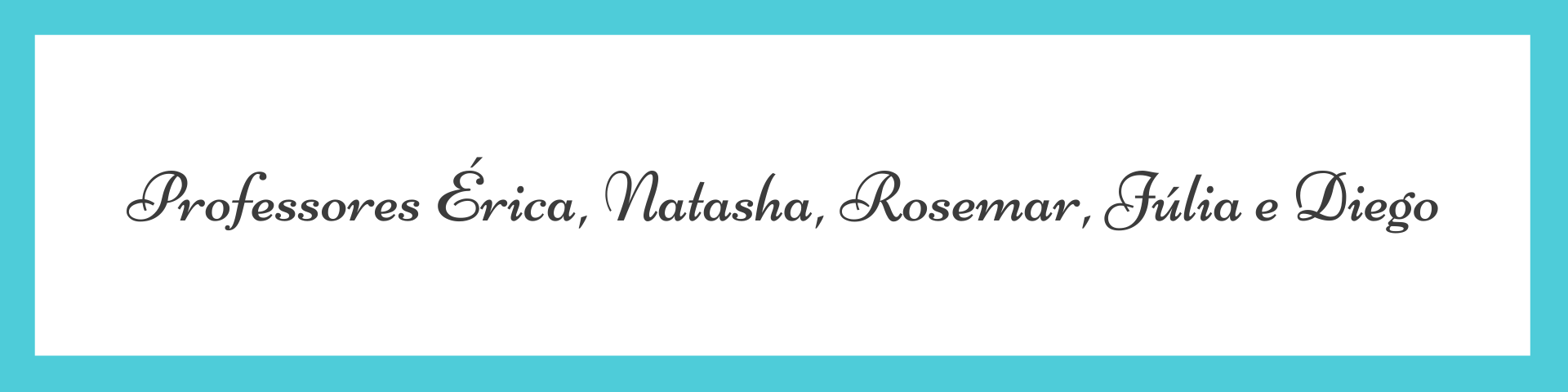 ATIVIDADES DE 04 DE OUTUBRO A 08 DE OUTUBRO DE 2021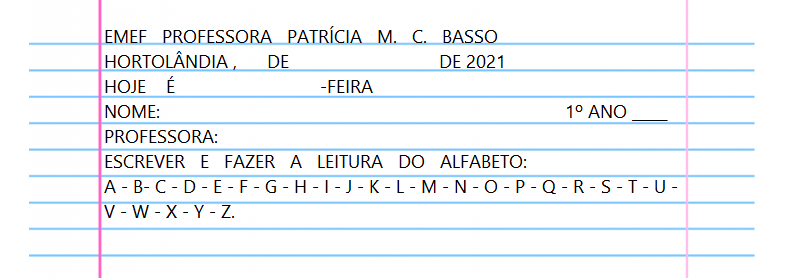 PARA AS ATIVIDADES DO LIVRO, VAMOS INTERAGIR.                       SEGUNDA-FEIRA 04/10/2021ATIVIDADE INTERDISCIPLINAR HISTÓRIA E PORTUGUÊSTODA CRIANÇA TEM DIREITOS E DEVERES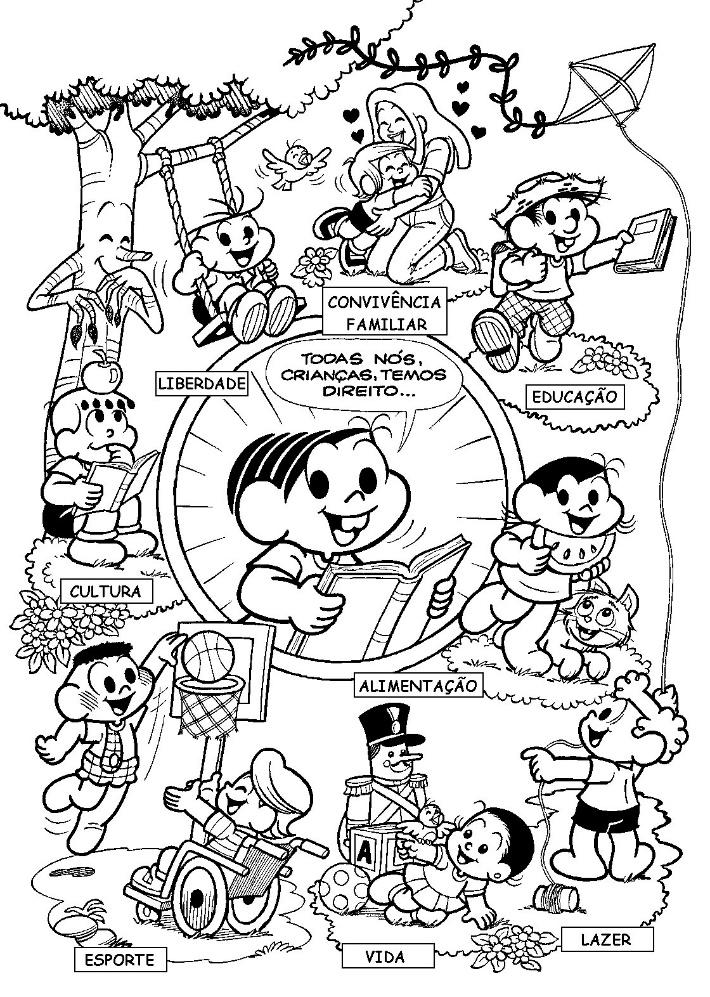  SER CRIANÇA TEM UM GOSTINHO ESPECIAL...CORRER, PULAR, BRINCAR,COMER MELADO E SE LAMBUZAR...TUDO ISSO VOCÊ TEM QUE APROVEITAR! TODA CRIANÇA TEM DIREITO DE BRINCAR.O ARTISTA PLÁSTICO IVAN CRUZ ESTEVE EM NOSSA ESCOLA NO ANO DE 2019 PARA COLORIR E ENFEITAR A NOSSA ESCOLA COM SUA OBRA DE ARTE (BRINCADEIRAS DE CRIANÇAS). AS CRIANÇAS DA NOSSA ESCOLA PARTICIPOU PINTANDO AS SUAS OBRAS.O ARTISTA PLÁSTICO IVAN CRUZ REPRESENTA EM SUAS OBRAS DE ARTE, BRINCADEIRAS DE RUA QUE MARCARAM A SUA INFÂNCIA. OBSERVE OS DESENHOS DAS CRIANÇAS BRINCANDO NA OBRA DE IVAN CRUZ ESCREVA OS NOMES DAS BRINCADEIRAS E SE PRECISAR CONSULTE O BANCO DE PALAVRAS.          ________________________________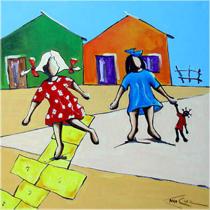              ____________________________________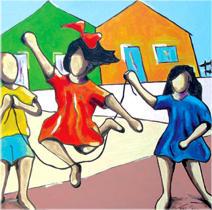            ___________________________________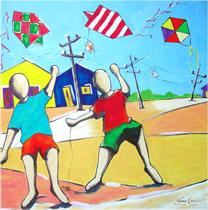         _______________________________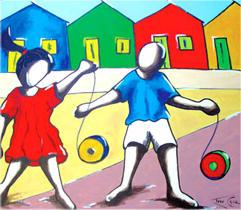 TERÇA-FEIRA 05/10/2021ATIVIDADE INTERDISCIPLINAR HISTÓRIA, PORTUGUÊS E MATEMÁTICALEIA O TEXTO: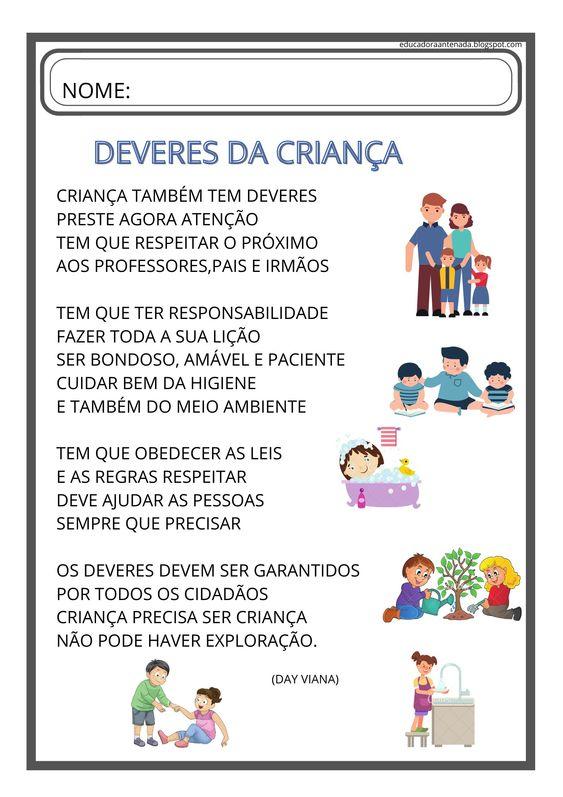 AGORA ESCREVA  2 DEVERES QUE AS CRIANÇAS TÊM.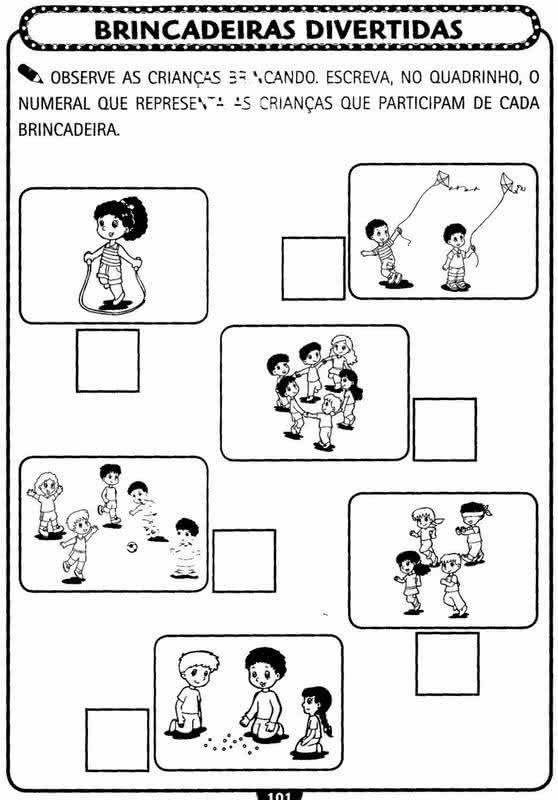                      QUARTA-FEIRA 06/10/2021ATIVIDADE INTERDISCIPLINAR HISTÓRIA E PORTUGUÊS 				    Brinquedos e Brincadeiras 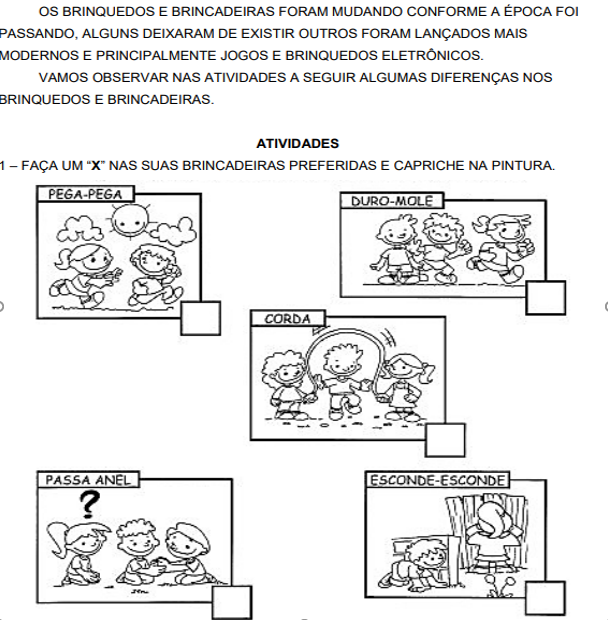 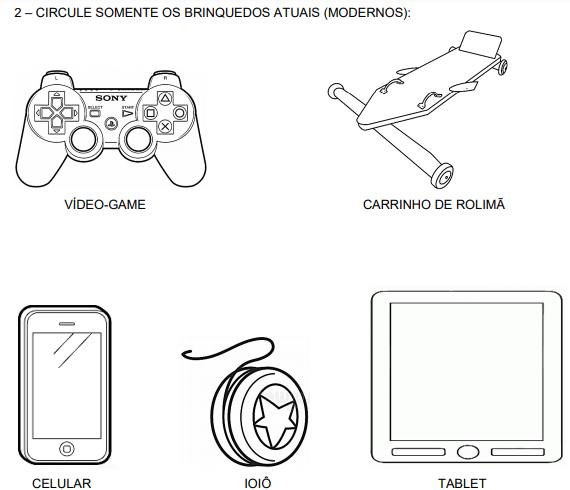 QUINTA-FEIRA 07/10/2021ATIVIDADE INTERDISCIPLINAR MATEMÁTICA E PORTUGUÊS PARA COMPRARMOS O QUE QUEREMOS, PRECISAMOS UTILIZAR O DINHEIRO. CADA NOTA É DIFERENTE E TEM UM VALOR. OBSERVE CADA UMA ABAIXO:VAMOS OBSERVAR AS CÉDULAS DE DINHEIRO E DEPOIS ESCREVER POR EXTENSO O VALOR DE CADA UMA?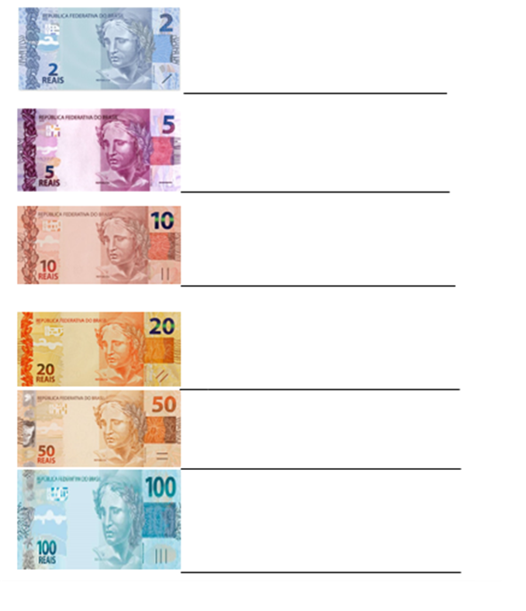 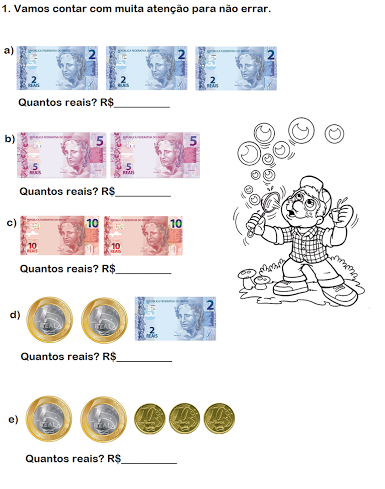 SEXTA-FEIRA 07/10/2021ATIVIDADE INTERDISCIPLINAR MATEMÁTICA, PORTUGUÊS E GEOGRAFIAOBSERVE O JOGO DE AMARELINHA. CADA JOGADOR DEVE JOGAR A PEDRINHA EM UM DOS NÚMEROS, EM SEGUIDA DEVE PULAR O JOGO ATÉ O FIM O NÚMERO EM QUE A PEDRINHA CAIU, NA VOLTA, DEVE RECOLHER A PEDRINHA. EM CASO DE SUCESSO O JOGADOR SOMA OS PONTOS DO NÚMERO EM QUE JOGOU A PEDRINHA. SE O JOGADOR JOGAR A PEDRINHA FORA DO JOGO ELE PERDE A VEZ.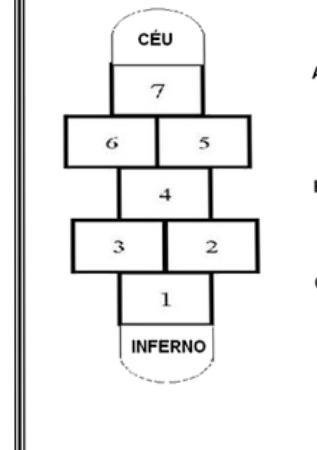 NA PRIMEIRA RODADA VOCÊ JOGOU A PEDRINHA E ACERTOU A NÚMERO 3 E O NÚMERO 2. AO TODO, QUANTOS PONTOS VOCÊ FEZ NESSA RODADA? NA SEGUNDA RODADA VOCÊ ACERTOU O NÚMERO 7 E O NÚMERO 6. QUANTOS PONTOS FEZ NESSA RODADA? QUANTOS PONTOS FEZ NO JOGO? OBSERVE O JOGO DE TIRO AO ALVO E RESPONDA AS QUESTÕES: 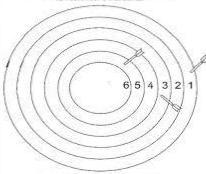 PINTE CADA CÍRCULO DE UMA COR. SOME A PONTUAÇÃO CONSEGUIDA COM CADA FLECHA PARA TER A PONTUAÇÃO TOTAL DO JOGADOR. DIA DA SEMANAROTINA DIÁRIA DESCRIÇÃO DAS ATIVIDADESSegunda-feiraData: 04/10/2021Leitura diária: Toda criança tem direitos - Belinha, a ovelhinha        Disponível na plataforma do YouTube no link: https://youtu.be/wmNnzKOOuA0Atividade do dia: OBSERVE AS BRINCADEIRAS QUE AS CRIANÇAS ESTÃO FAZENDO E ESCREVA O NOME.  SE PRECISAR CONSULTE O BANCO DE PALAVRAS.ARTE: Que tal fazer uma atividade de arte e exercitar a criatividade? Dê uma olhadinha na atividade de Arte em nosso BLOG. Terça-feiraData: 05/10/2021Leitura diária: “Deveres das crianças”. Disponível na atividade.Atividade do dia: A professora fará a leitura do texto (caso não esteja no presencial, peça para o responsável), preste atenção nos deveres. Após, escolha 2 deveres que as crianças têm e escreva-os.Atividade 2: Conte quantas crianças estão brincando.FÍSICA: Que tal se exercitar um pouquinho? Dê uma olhadinha no BLOG, na atividade preparada pelo professor de Educação Física.Quarta-feiraData: 06/10/2021Leitura diária: Disponível na plataforma do YouTube no link: https://www.youtube.com/watch?v=wNMSVdu2xVIAtividade do dia: A professora fará a leitura do texto (caso não esteja presencial, peça para o responsável), em seguida responda as questões 1 e 2.Inglês: Hoje é dia de aprender uma nova língua: Vamos estudar Inglês! https://portaleducacao.hortolandia.sp.gov.br/index.php/inglesQuinta-feiraData: 07/10/2021Leitura diária: Educação financeira - turma da Mônica. Disponível na plataforma do YouTube no link:https://www.youtube.com/watch?v=eLEhKXwv37Y Atividade do dia: Observe as cédulas de dinheiro, escreva o valor de cada uma por extenso, depois some o valor total e escreva o resultado.Sexta-feiraData: 08/10/2021Leitura diária: “ Aprendendo a pular amarelinha – Animazoo Brasil”. Disponível na plataforma do YouTube no link: https://youtu.be/Nk6x6LTp92wAtividade do dia: Observe o jogo de amarelinha e responda às questões. Em seguida, observe os jogos de tiro ao alvo, realize a pintura e responda o que se pede. PULAR CORDAAMARELINHAIO IÔBONECAPIPA